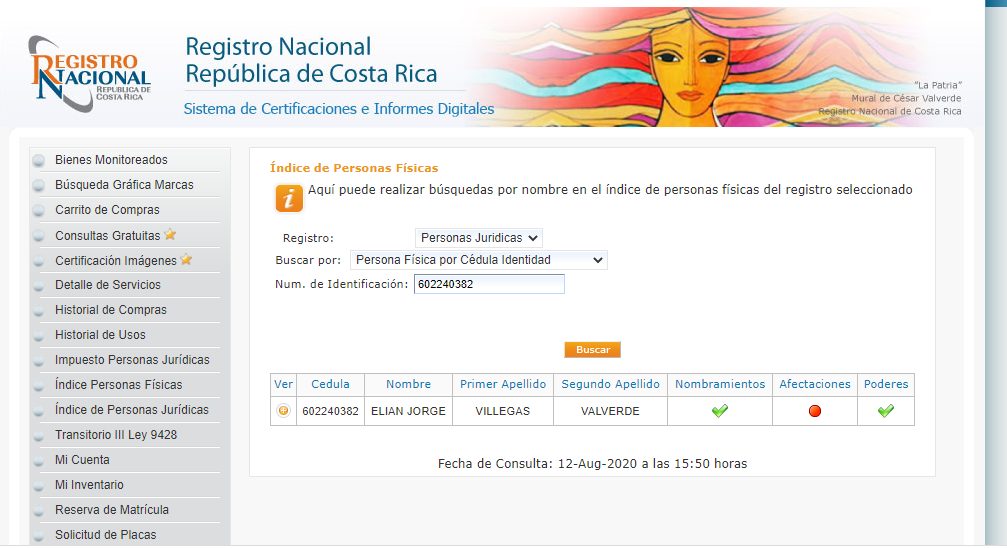 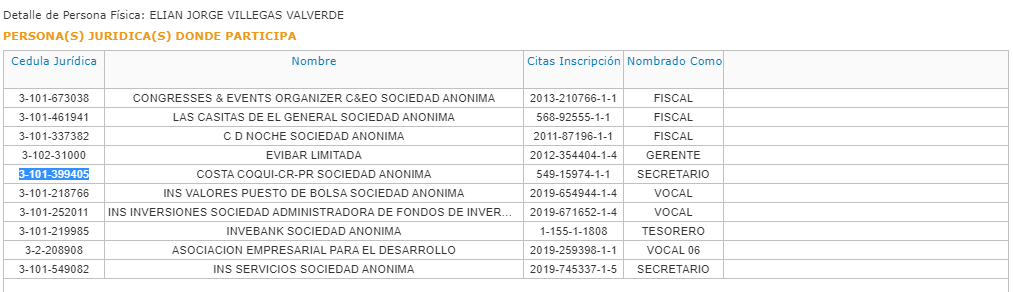 DEUDAS A LA CCSS: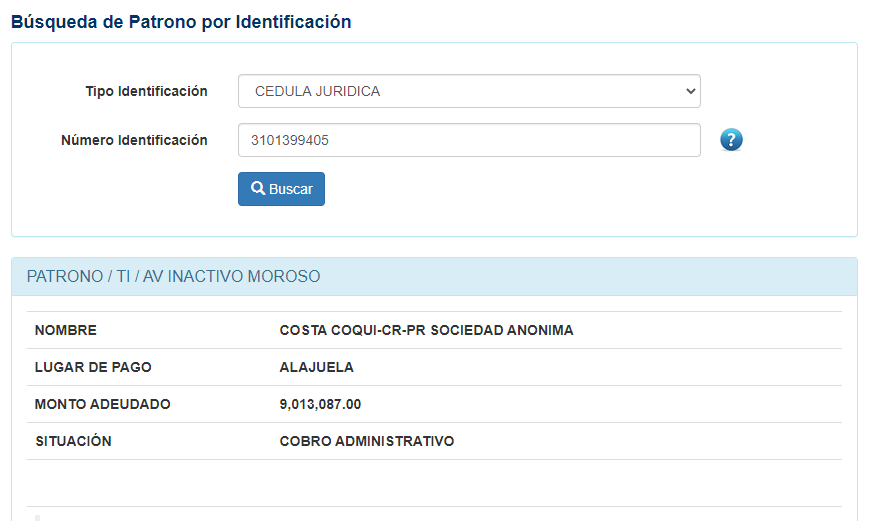 DEUDA FODESAF: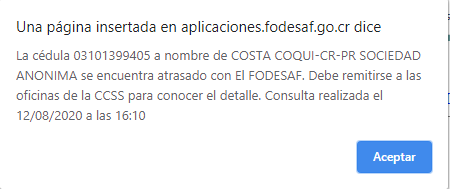 ESPOSA: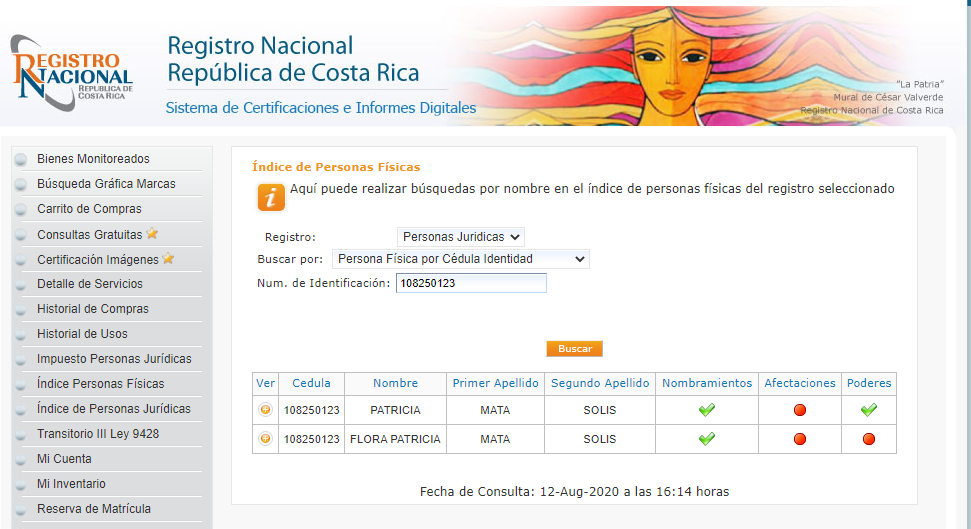 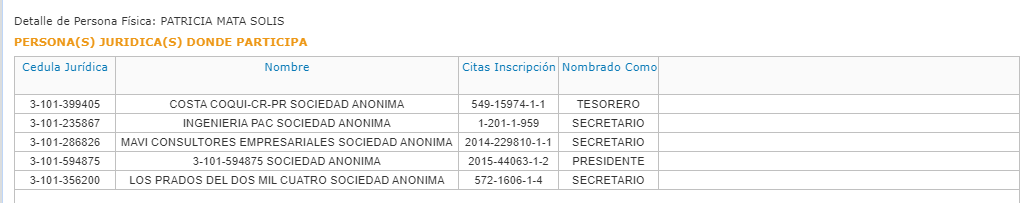 